Сумська міська радаВиконавчий комітетРІШЕННЯЗ метою підвищення  якості та безпеки надання послуг, забезпечення роботи міського пасажирського транспорту відповідно до графіків руху, беручи до уваги  звернення виконавця послуг з перевезення пасажирів ПП  «Компол» від 06.10.2017 б/н.  щодо встановлення тарифу на послуги з перевезення пасажирів на автобусному маршруті загального користування, що працює у звичайному режимі № 7 «Хіммістечко - Баранівка», на підставі  наказу Міністерства транспорту та зв’язку України від 17.11.2009 року № 1175 «Про затвердження Методики розрахунку тарифів на послуги пасажирського автомобільного транспорту», Закону України «Про автомобільний транспорт», керуючись підпунктом 2 пункту «а» статті 28, частиною першою статті 52 Закону України «Про місцеве самоврядування в Україні», виконавчий комітет Сумської міської ради                                                    ВИРІШИВ: 1.	Встановити тарифи на послуги з перевезення пасажирів на автобусному маршруті загального користування, що працює у звичайному режимі  № 7 « Хіммістечко - Баранівка»   у наступному розмірі: вартість одного пасажироперевезення  -   5 гривень.             2.	 Рішення виконавчого комітету від 18.07.2017 № 369 «Про тарифи на послуги з перевезення пасажирів на автобусному маршруті загального користування, що працює у звичайному режимі ПП «Компол» вважати таким, що втратило чинність.     	3.       Рішення набуває чинності з моменту оприлюднення. ПП « Компол », тел. (0542) 65-02-55Розіслати: ПП « Компол », С.Я. Паку, Яковенку С.В., Моші А.М.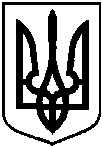                                    Проект оприлюднено                          «__» _____ 2017 р.  від                        № Про встановлення тарифів на   послуги з перевезення пасажирів на автобусному маршруті загального користування, що працює у звичайному режимі ПП «Компол»    Міський голова                             О.М. Лисенко